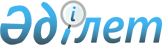 О внесении дополнения в постановление Правления Агентства Республики Казахстан по регулированию и надзору финансового рынка и финансовых организаций от 25 сентября 2004 года N 274 "Об утверждении Правил предоставления страховыми организациями, осуществляющими деятельность по накопительному страхованию, займов своим страхователям"Постановление Правления Агентства Республики Казахстан по регулированию и надзору финансового рынка и финансовых организаций от 27 августа 2005 года N 308. Зарегистрировано в Министерстве юстиции Республики Казахстан 26 сентября 2005 года N 3849

      В целях совершенствования нормативных правовых актов, регулирующих страховую деятельность, Правление Агентства Республики Казахстан по регулированию и надзору финансового рынка и финансовых организаций (далее - Агентство) ПОСТАНОВЛЯЕТ:

      1. Внести в постановление Правления Агентства от 25 сентября 2004 года N 274 "Об утверждении Правил предоставления страховыми организациями, осуществляющими деятельность по накопительному страхованию, займов своим страхователям" (зарегистрированное в Реестре государственной регистрации нормативных правовых актов под N 3190) следующее дополнение: 

      в Правила предоставления страховыми организациями, осуществляющими деятельность по накопительному страхованию, займов своим страхователям, утвержденные указанным постановлением: 

      пункт 5 после слова«"осуществляется" дополнить словами "на любые цели, в том числе". 

      2. Настоящее постановление вводится в действие по истечении четырнадцати дней со дня государственной регистрации в Министерстве юстиции Республики Казахстан. 

      3. Департаменту надзора за субъектами страхового рынка и другими финансовыми организациями (Каримуллин А.А.): 

      1) совместно с Юридическим департаментом (Байсынов М.Б.) принять меры к государственной регистрации в Министерстве юстиции Республики Казахстан настоящего постановления; 

      2) в десятидневный срок со дня государственной регистрации в Министерстве юстиции Республики Казахстан настоящего постановления довести его до сведения заинтересованных подразделений Агентства, страховых (перестраховочных) организаций и Объединения юридических лиц "Ассоциация финансистов Казахстана". 

      4. Отделу международных отношений и связей с общественностью Агентства (Пернебаев Т.Ш.) принять меры к публикации настоящего постановления в средствах массовой информации Республики Казахстан. 

      5. Контроль за исполнением настоящего постановления возложить на заместителя Председателя Агентства Досмукаметова К.М.        Председатель 
					© 2012. РГП на ПХВ «Институт законодательства и правовой информации Республики Казахстан» Министерства юстиции Республики Казахстан
				